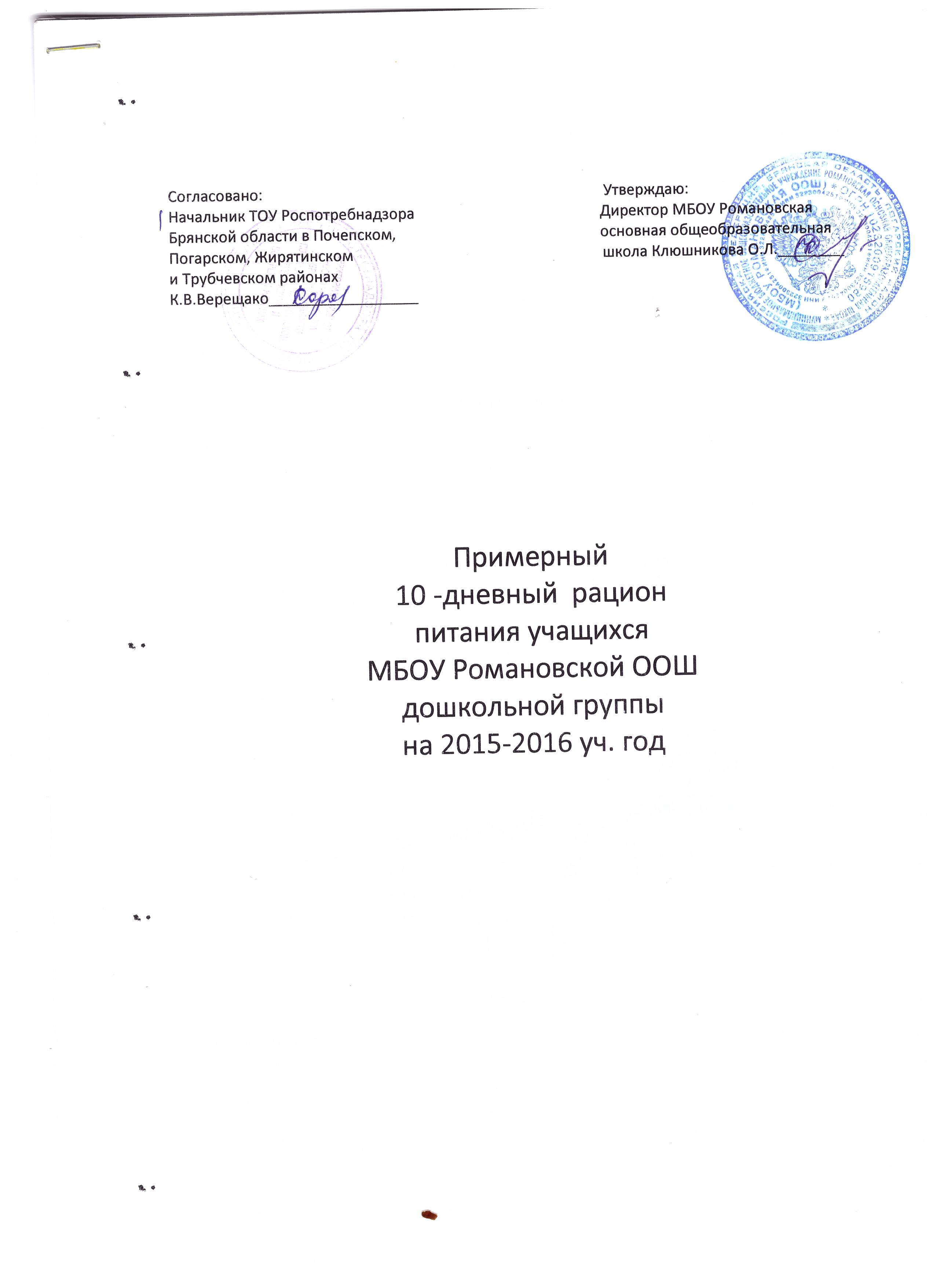 Первый деньЗавтракЗавтрак №2Обед ПолдникВторой   деньЗавтракЗавтрак №2Обед Полдник                                                             Третий   деньЗавтракЗавтрак №2Обед Полдник                                                                 Четвёртый деньЗавтракЗавтрак №2Обед ПолдникПятый   деньЗавтракЗавтрак №2Обед Полдник                                                             Шестой деньЗавтракЗавтрак №2ОбедПолдникСедьмой деньЗавтракЗавтрак №2Обед ПолдникВосьмой   деньЗавтракЗавтрак №2Обед Полдник                                                                  Девятый деньЗавтракЗавтрак №2Обед Полдник                                                              Десятый   деньЗавтракЗавтрак №2Обед ПолдникПервый деньЗавтракОбед Второй деньЗавтракОбед                                                                      Третий   деньЗавтракОбед                                                                     Четвёртый день                                                                           ЗавтракОбед                                                                      Пятый деньЗавтракОбед                                                                     Шестой деньЗавтракОбедСедьмой деньЗавтракОбед                                                                     Восьмой   деньЗавтракОбед                                                                       Девятый деньЗавтракОбед                                                                  Десятый деньЗавтракОбед № тех. картыНаименование       блюдаВес блюда г.Белки г.Жиры г.Углево ды г.Вит. В1 мг.Вит. В2 мг.Вит. С мг.Энерг. цен -ность11.Каша пшённая молочная   жидкая    250.09.1614.3719.050.1250.2751.125279.818Чай 200.00.224.0613.5004.0652.582Бутерброд с маслом60.06.9814.8516.060.1380.1080.32228.70Апельсины100.00.20.98.20.040.0360.043.0                 итого572.7922Салат из отварной свеклы       с раст. маслом60.01.04.255.10.0120.0242.8962.1336Щи из св. капусты с мясом и сметаной2002.388.210.810.070.050.11142.466Гуляш17017.5213.329.640.151.24.3342Рис отв.с маслом1505.54.0430.30.12612.633.76198.743.Компот из свежих фруктов2007.76017.330.0060.0043.269.38Хлеб ржаной 503.00.522.1700094.5Хлеб пшеничный301.840.6412.5600064.33                  итого774.73     51.Какао-напиток              на молоке2006.26.422.360.040.241.08169.82Вафли240.70.818.600085.0                итого                   Всего              254.821648.82№ тех. картыНаименование       блюдаВес блюда г.Белки г.Жиры г.Углево ды г.Вит. В1 мг.Вит. В2 мг.Вит. С мг.Энерг. цен -ность131.Каша молочная         гречневая  жидкая250.07.912.7332.930.10.251.125278.9572.Чай с лимоном200.04.585.0421.50.120.37.36145.341Бутерброд с сыром50.04.476.883.12000197.4Мандарины100.01.00.220.20.020.02492                 итого744.99210.Салат овощной       с растительным маслом60.01.156.054.730.0240.04229.0178.13351.Суп гороховый с мясом 2502.510.710.40.1250.112.35123502.Котлета мясная9010.11.99.60.120.110.19065Макароны с маслом1505.54.0430.30.12612.633.76198.733.Кисель2001.0454.550.020.040.8107.44Хлеб ржаной 503.00.522.1700094.5Хлеб пшеничный301.840.6412.5600064.33                  итого756.101.Сок фруктовый2007.512.431.3000169.82Печенье502.41.438.6500094.5                итого                   Всего              301.91768.82№ тех. картыНаименование       блюдаВес блюда г.Белки г.Жиры г.Углево ды г.Вит. В1 мг.Вит. В2 мг.Вит. С мг.Энерг. цен -ность181.Суп молочный  вермишелевый    250.07.912.7332.930.10.251.125278.9582.Чай 200.00.224.0613.5004.0652.581Бутерброд с маслом60.06.9814.8516.060.1380.1080.32228.70Бананы100.00.51.521.00.020.0510.096.0                 итого678.59210.Салат винегрет      с растительным маслом60.00.973.115.040.0360.046.654.91361.Борщ из свежей капусты с мясом и сметаной2002.388.210.810.070.050.11142.4682.Картофель тушёный с мясом200017.6423.818.370.040.91.2298.743.Компот2001.04054.550.020.040.8107.44Хлеб ржаной 503.00.522.1700094.5Хлеб пшеничный301.840.6412.5600064.33                  итого742.881. Кефир      2005.66.48.20.040.241.2112.080Пряники805.73.9627.020.1120.1281.45160.85                  итого                   Всего              272.851694.31№ тех. картыНаименование       блюдаВес блюда г.Белки г.Жиры г.Углево ды г.Вит. В1 мг.Вит. В2 мг.Вит. С мг.Энерг. цен -ность101.Каша молочная манная        250.07.5512.4539.150.0750.2751.125299.1832.Чай  с молоком200.012.03.0413.000.0066.049.2831Бутерброд с сыром50.04.476.883.12000197.4Яблоки100.00.40.49.80.030.0210.047.0                 итого592.86280.Салат из моркови  с растит. маслом60.00.734.255.810.0360.0421.9663.53351.Суп вермишелевый с мясом 2508.1510.1711.40.120.0116.35193512.Колбаса отварная8511.418.91.60.60.745.6216.467Гречка отварная с маслом1303.485.6123.30.180.633.7258.163.Кисель2000019.50.60.630.030.0Хлеб ржаной 503.00.522.1700094.5Хлеб пшеничный301.840.6412.5600064.33                  итого874.10     51.Молоко2001.20.422.360.040.24.092Оладьи240.70.818.6000160.0                итого                   Всего              2761745.15№ тех. картыНаименование       блюдаВес блюда г.Белки г.Жиры г.Углево ды г.Вит. В1 мг.Вит. В2 мг.Вит. С мг.Энерг. цен -ность131.Суп молочный           рисовый250.07.912.7332.930.10.251.125278.9572.Чай 200.04.585.0421.50.120.37.36145.341Бутерброд с маслом50.04.476.883.12000197.4Сок фруктовый200.01.00.220.20.020.02492                 итого744.99210.Салат из капусты       с раст.  маслом60.01.156.054.730.0240.04229.0178.13351.Свекольник с мясом и сметаной2502.510.710.40.1250.112.35123502.Котлета рыбная9010.11.99.60.120.110.19065Картофельное пюре1505.54.0430.30.12612.633.76198.733.Компот из сухофруктов2001.0454.550.020.040.8107.44Хлеб ржаной 503.00.522.1700094.5Хлеб пшеничный301.840.6412.5600064.33                  итого756.10     51.Коф. напиток на молоке  2006.26.422.360.040.241.08169.82Булочка сдобная240.70.818.600085.0                итого                   Всего              254.821755.91№ тех. картыНаименование       блюдаВес блюда г.Белки г.Жиры г.Углево ды г.Вит. В1 мг.Вит. В2 мг.Вит. С мг.Энерг. цен -ность131.Каша гречневая молочная  жидкая250.07.912.7332.930.10.251.125278.9572.Чай с сахаром200.04.585.0421.50.120.37.36145.341Бутерброд с маслом60.06.9814.8516.060.1380.1080.32228.70Мандарины100.00.51.521.00.020.0510.096.0                 итого679.96210.Салат зимний       с растительным маслом60.01.156.054.730.0240.04229.0178.13351.Суп полевой  с мясом 2503.6110.710.40.1250.112.35157.5502.Тефтели       мясо-крупяные8010.17.595.180.040.110.6413565Картофельное пюре1505.54.0430.30.12612.633.76198.733.Компот из сухофруктов2001.0454.550.020.040.8107.44Хлеб ржаной 503.00.522.1700094.5Хлеб пшеничный301.840.6412.5600064.33                  итого756.10     51.Какао-напиток на  молоке2006.26.422.360.040.241.08112Вафли805.83.9627.020.1120.1281.45160.84                итого                   Всего              272.841675.67№ тех. картыНаименование       блюдаВес блюда г.Белки г.Жиры г.Углево ды г.Вит. В1 мг.Вит. В2 мг.Вит. С мг.Энерг. цен -ность131.Каша молочная         пшённая жидкая250.07.912.7332.930.10.251.125278.9572.Чай с лимоном200.04.585.0421.50.120.37.36145.341Бутерброд с сыром60.06.9814.8516.060.1380.1080.32228.70Бананы100.01.00.220.20.020.02492                 итого744.99210.Салат из капусты       с растительным маслом60.01.156.054.730.0240.04229.0178.13351.Рассолоник с мясом и сметаной2502.510.710.40.1250.112.35123502.Котлета мясная9010.11.99.60.120.110.19065Макароны с маслом1505.54.0430.30.12612.633.76198.733.Кисель2001.0454.550.020.040.8107.44Хлеб ржаной 503.00.522.1700094.5Хлеб пшеничный301.840.6412.5600064.33                  итого756.10     51.Сок фруктовый2001.020.20.020.024.092Печенье502.41.43885000167.9                 итого                   Всего              259.891607.42№ тех. картыНаименование       блюдаВес блюда г.Белки г.Жиры г.Углево ды г.Вит. В1 мг.Вит. В2 мг.Вит. С мг.Энерг. цен -ность131.Суп  молочный       вермишелевый        250.07.912.7332.930.10.251.125278.9572.Чай 200.012.03.0413.000.0066.049.281Бутерброд с маслом50.04.476.883.12000197.4Яблоки 200.01.00.220.20.020.02492                 итого639.78210.Салат из моркови с растит. маслом60.01.156.054.730.0240.04229.0178.13351.Борщ с мясом и сметаной2502.510.710.40.1250.112.3512365Плов рисовый с мясом1505.54.0430.30.12612.633.76198.733.Компот2001.0454.550.020.040.869.44Хлеб ржаной 503.00.522.1700094.5Хлеб пшеничный301.840.6412.5600064.33                  итого829.36     51.Кефир        2007.512.431.3000169.82Пряники502.41.438.6500094.5                итого                   Всего              279.9 1681.07№ тех. картыНаименование       блюдаВес блюда г.Белки г.Жиры г.Углево ды г.Вит. В1 мг.Вит. В2 мг.Вит. С мг.Энерг. цен -ность131.Каша молочная манная        250.07.5512.4539.150.0750.2751.125299.1872.Чай с молоком200.04.585.0421.50.120.37.36145.341Бутерброд с сыром60.06.9814.8516.060.1380.1080.32228.70Апельсины1000.20.98.10.040.036043                 итого654.24210.Салат винегрет      с растительным маслом60.01.156.054.730.0240.04229.0178.13351.Суп рисовый с мясом 2502.510.710.40.1250.112.35123502.Рыба припущенная9010.11.99.60.120.110.19065Картофельн. пюре1505.54.0430.30.12612.633.76198.733.Кисель2001.0454.550.020.040.8107.44Хлеб ржаной 503.00.522.1700094.5Хлеб пшеничный301.840.6412.5600064.33                  итого756.10     51.Кофейный напиток на молоке2006.26.422.360.040.241.08169.82Булочка сдобная602.74.818.6000160.0                итого                   Всего              254.821755.91№ тех. картыНаименование       блюдаВес блюда г.Белки г.Жиры г.Углево ды г.Вит. В1 мг.Вит. В2 мг.Вит. С мг.Энерг. цен -ность131.Каша рисовая молочная  жидкая250.07.912.7332.930.10.251.125278.9572.Чай с сахаром200.04.585.0421.50.120.30.3649.281Бутерброд с маслом60.06.9814.8516.060.1380.1080.32228.70Сок фруктовый200.01.00.220.20.020.02492                 итого744.99210.Салат овощной с растительным маслом60.01.156.054.730.0240.04229.0178.13351.Суп вермишелевый с мясом 2502.510.710.40.1250.112.35123502.Сосиска отварная8010.11.99.60.120.110.19065Рагу овощное.1505.54.0430.30.12612.633.76198.733.Компот из сухофруктов2001.0454.550.020.040.8107.44Хлеб ржаной 503.00.522.1700094.5Хлеб пшеничный301.840.6412.5600064.33                  итого756.10     51.Молоко .2006.26.422.360.040.241.08169.82Оладьи с джемом602.74.818.6000160.0                итого                   Всего              254.821755.91Наименование       блюдаВес блюда г.Белки г.Жиры г.Углево ды г.Энерг. ценность1.Каша пшённая молочная   жидкая    250.09.1614.3719.05279.812.Чай 200.00.224.0613.552.58Бутерброд с маслом60.06.9814.8516.06228.701.Щи из св. капусты с мясом 2002.388.210.81142.42.Гуляш17017.5213.329.64342Рис отв.с маслом1505.54.0430.3198.73.Компот из свежих фруктов2007.76017.3369.38Хлеб ржаной 503.00.522.1794.5Вафли301.840.6412.5664.331.Каша молочная         гречневая  жидкая250.07.912.7332.93278.952.Чай с лимоном200.04.585.0421.5145.34Бутерброд с сыром50.04.476.883.12197.40.Салат овощной       с растительным маслом60.01.156.054.7378.131.Суп гороховый с мясом 2502.510.710.41232.Котлета мясная9010.11.99.690Макароны с маслом1505.54.0430.3198.73.Кисель2001.0454.55107.44Хлеб ржаной 503.00.522.1794.5Бублики301.840.6412.5664.33Наименование       блюдаВес блюда г.Белки г.Жиры г.Углево ды г.Энерг. ценность1.Суп молочный  вермишелевый    250.07.912.7332.93278.952.Чай 200.00.224.0613.552.58Бутерброд с маслом60.06.9814.8516.06228.701.Борщ из свежей капусты с мясом 2002.388.210.81142.42.Картофель тушёный с мясом200017.6423.818.37298.73.Компот2001.04054.55107.44Хлеб ржаной 503.00.522.1794.5Печенье301.840.6412.5664.331.Каша молочная манная        250.07.5512.4539.15299.182.Чай  с молоком200.012.03.0413.049.28Бутерброд с сыром50.04.476.883.12197.40.Салат из моркови  с растит. маслом60.00.734.255.8163.531.Суп вермишелевый с мясом 2508.1510.1711.41932.Сосиска отварная8511.418.91.6216.4Гречка отварная с маслом1303.485.6123.3258.13.Кисель2000019.530.0Хлеб ржаной 503.00.522.1794.5Вафли301.840.6412.5664.33Наименование       блюдаВес блюда г.Белки г.Жиры г.Углево ды г.Энерг. ценность1.Суп молочный           рисовый250.07.912.7332.93278.952.Чай 200.04.585.0421.5145.34Бутерброд с маслом50.04.476.883.12197.41.Свекольник с мясом 2502.510.710.41232.Котлета рыбная9010.11.99.690Картофельное пюре1505.54.0430.3198.73.Компот из сухофруктов2001.0454.55107.44Хлеб ржаной 503.00.522.1794.5Печенье301.840.6412.5664.331.Каша гречневая молочная  жидкая250.07.912.7332.93278.952.Чай 200.04.585.0421.5145.34Бутерброд с маслом60.06.9814.8516.06228.700.Салат зимний       с растительным маслом60.01.156.054.7378.131.Суп полевой  с мясом 2503.6110.710.4157.52.Тефтели       мясо-крупяные8010.17.595.18135Картофельное пюре1505.54.0430.3198.73.Компот из сухофруктов2001.0454.55107.44Хлеб ржаной 503.00.522.1794.5Пряники301.840.6412.5664.33Наименование       блюдаВес блюда г.Белки г.Жиры г.Углево ды г.Энерг. ценность1.Каша молочная  пшённая жидкая250.07.912.7332.93278.952.Чай с лимоном200.04.585.0421.5145.34Бутерброд с сыром60.06.9814.8516.06228.701.Рассолоник с мясом и сметаной2502.510.710.41232.Котлета мясная9010.11.99.690Макароны с маслом1505.54.0430.3198.73.Кисель2001.0454.55107.44Хлеб ржаной 503.00.522.1794.5Булка сдобная301.840.6412.5664.331.Суп  молочный       вермишелевый        250.07.912.7332.93278.952.Чай 200.012.03.0413.049.28Бутерброд с маслом50.04.476.883.12197.40.Салат из моркови с растит. маслом60.01.156.054.7378.131.Борщ с мясом и сметаной2502.510.710.4123Плов рисовый с мясом1505.54.0430.3198.73.Компот2001.0454.5569.44Хлеб ржаной 503.00.522.1794.5Пряники301.840.6412.5664.33Наименование       блюдаВес блюда г.Белки г.Жиры г.Углево ды г.Энерг. ценность1.Каша молочная манная        250.07.5512.4539.15299.182.Чай с молоком200.04.585.0421.5145.34Бутерброд с сыром60.06.9814.8516.06228.701.Суп рисовый с мясом 2502.510.710.41232.Рыба припущенная9010.11.99.690Картофельное пюре1505.54.0430.3198.73.Кисель2001.0454.55107.44Хлеб ржаной 503.00.522.1794.5Печенье 301.840.6412.5664.331.Каша рисовая молочная  жидкая250.07.912.7332.93278.952.Чай с сахаром200.04.585.0421.549.28Бутерброд с маслом60.06.9814.8516.06228.700.Салат овощной с растительным маслом60.01.156.054.7378.131.Суп вермишелевый с мясом 2502.510.710.41232.Колбаса отварная8010.11.99.690Рагу овощное.1505.54.0430.3198.73.Компот из сухофруктов2001.0454.55107.44Хлеб ржаной 503.00.522.1794.5Булка сдобная301.840.6412.5664.33